 1.  Start the smoke machine and allow it to reach operating temperature. 2.  Hoist the vehicle to be able to see the exhaust system. 3.  Insert the discharge hose from the smoke machine into the tailpipe and start the flow      of smoke.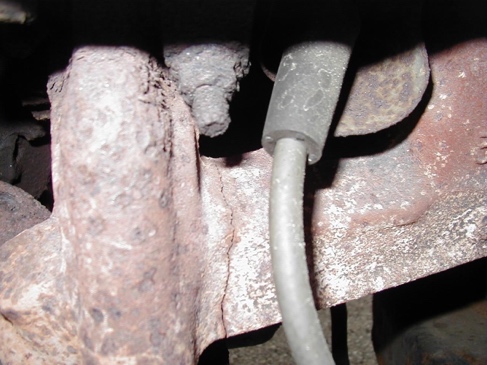  4.  Check for evidence of smoke from parts of the      exhaust system, which indicates a leak.		 No smoke visible	 Smoke visible (describe the location) _____________________________ 5.  Lower the vehicle and repeat the injection of smoke into the exhaust system. 6.  Check for evidence of smoke from under the hood and around the intake manifold and      exhaust gas recirculation (EGR) valve and piping.		 No smoke visible		 Smoke visible (describe the location) _____________________________ 7.  What is the needed action?  ____________________________________________		_________________________________________________________________ 8.  Disconnect the smoke machine.